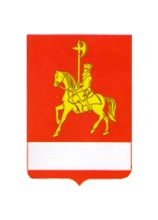 КАРАТУЗСКИЙ   РАЙОННЫЙ   СОВЕТ  ДЕПУТАТОВРЕШЕНИЕ29.09.2015                                  с. Каратузское	                 № 01-02Об избрании заместителя председателя Каратузского районного Совета депутатов пятого созыва 	Руководствуясь итоговым протоколом № 3 «О результатах тайного голосования по выборам заместителя председателя Каратузского районного Совета депутатов пятого созыва»  от 29.09.2015 года  заседания счетной комиссии, образованной для проведения тайного голосования по выборам заместителя председателя Каратузского  районного Совета депутатов пятого  созыва, статьей 12.1 Устава муниципального образования «Каратузский район», статьей 11 Регламента Каратузского районного Совета депутатов, Каратузский районный Совет депутатов РЕШИЛ:	 1. Утвердить протокол № 3 заседания счетной комиссии от 29.09.2015г  «О результатах тайного голосования по выборам заместителя  председателя Каратузского районного Совета депутатов пятого созыва».     2.Считать избранным заместителем председателя Каратузского районного Совета депутатов  пятого созыва Фатюшину Марию Александровну. 3.   Решение вступает в силу со дня его принятия.Председатель  Каратузскогорайонного Совета депутатов		                                             Г.И.Кулакова	                         	   